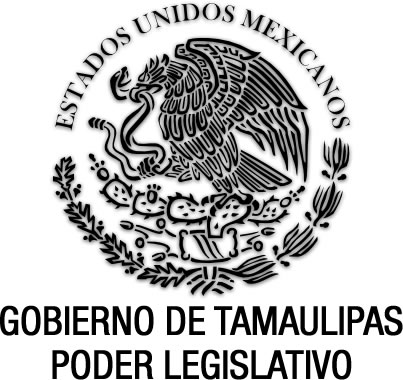 Ley de Adopciones para el Estado de Tamaulipas(Abrogada)Documento de consultaÚltima reforma aplicada P.O. del 18 de mayo de 2016.Nota: Abrogada por Decreto No. LXIII-159, P.O. Extraordinario del 8 de mayo de 2017, mediante el cual se expide la Ley de Adopciones para el Estado de Tamaulipas.EGIDIO TORRE CANTÚ, Gobernador Constitucional del Estado Libre y Soberano de Tamaulipas, a sus habitantes hace saber:Que el Honorable Congreso del Estado, ha tenido a bien expedir el siguiente Decreto:Al margen un sello que dice:- “Estados Unidos Mexicanos.- Gobierno de Tamaulipas.- Poder Legislativo.LA SEXAGÉSIMA PRIMERA LEGISLATURA DEL CONGRESO CONSTITUCIONAL DEL ESTADO LIBRE Y SOBERANO DE TAMAULIPAS, EN USO DE LAS FACULTADES QUE LE CONFIEREN LOS ARTÍCULOS 58 FRACCIÓN I DE LA CONSTITUCIÓN POLÍTICA LOCAL; Y 119 DE LA LEY SOBRE LA ORGANIZACIÓN Y FUNCIONAMIENTO INTERNOS DEL CONGRESO DEL ESTADO DE TAMAULIPAS, TIENE A BIEN EXPEDIR EL SIGUIENTE:D E C R E T O  No. LXI-476MEDIANTE EL CUAL SE EXPIDE LA LEY DE ADOPCIONES PARA EL ESTADO DE TAMAULIPAS; SE REFORMAN LOS ARTÍCULOS 77, 80, 81 Y 285; Y SE ADICIONA UN SEGUNDO PÁRRAFO A LA FRACCIÓN IV DEL ARTÍCULO 414  DEL CÓDIGO CIVIL PARA EL ESTADO DE TAMAULIPAS.ARTÍCULO PRIMERO. Se expide la Ley de Adopciones para el Estado de Tamaulipas, para quedar como sigue:LEY DE ADOPCIONES PARA EL ESTADO DE TAMAULIPASTÍTULO PRIMERODISPOSICIONES GENERALESCAPÍTULO ÚNICODEL ÁMBITO Y OBJETO DE LA LEYARTÍCULO 1. 1. La presente Ley es de orden público, interés social y de observancia general en el Estado de Tamaulipas, y tiene como objeto garantizar el respeto de los derechos fundamentales de toda persona susceptible de ser adoptada.2. Mediante esta Ley se establecen los principios y las funciones de las instituciones, lineamientos y requisitos administrativos necesarios para que las adopciones se realicen bajo el interés superior de la niña, niño o adolescente, y mayor de edad con discapacidad, cuando sea el caso, y con apego a las disposiciones aplicables a las personas susceptibles de especial protección y su aplicación corresponde a las dependencias y entidades que integran la administración pública del Estado.3. El procedimiento judicial para hacer la adopción será el establecido en el Código de Procedimientos Civiles del Estado de Tamaulipas.ARTÍCULO 2. En lo no previsto por esta Ley, se aplicarán supletoriamente las disposiciones de los Códigos Civil y de Procedimientos Civiles para el Estado de Tamaulipas.ARTÍCULO 3.Tan luego como cause ejecutoria la resolución judicial que se dicte autorizando una adopción, quedará ésta consumada.ARTÍCULO 4.El Juez que apruebe la adopción remitirá copia de las diligencias respectivas al Oficial del Registro Civil del lugar para que levante el acta correspondiente.ARTÍCULO 5. Para los efectos de la presente Ley, se entiende por:I. Acogimiento pre adoptivo: Etapa dentro del procedimiento de adopción en el que se busca la adaptación de la niña, niño, adolescente o mayor de edad con discapacidad en su nuevo entorno y determina la factibilidad de la familia que pretende adoptar;II. Adolescente: Toda persona entre 12 años de edad cumplidos y menos de 18 años de edad;III. Adopción: Institución jurídica en la cual se confiere la calidad legal de hijo del adoptante al adoptado y se generan los derechos y obligaciones inherentes a una relación análoga a la de filiación natural;IV. Adoptabilidad: Estatus de adoptable que adquieren las niñas, niños, adolescentes y personas mayores discapacitadas institucionalizados, al determinarse ante la autoridad correspondiente, que no es posible y/o conveniente para el interés superior de la niñez, la reintegración a su familia nuclear o extendida y adquieren la viabilidad jurídica, médica y psicológica para asignarse en adopción a fin de garantizar la guarda de sus derechos;V. Asignación: Proceso mediante el cual la Procuraduría con la autorización previa del Consejo, vincula a la niña, niño o adolescente con la familia de acogida pre adoptiva;VI. Casa Hogar: Casa Hogar del Niño, de Ciudad Victoria, Tamaulipas dependiente del Sistema para el Desarrollo Integral de la Familia del Estado de Tamaulipas;VII. Centro de Asistencia Social: El establecimiento, lugar o espacio de cuidado alternativo o acogimiento residencial para niñas, niños y adolescentes sin cuidado parental o familiar que brindan instituciones públicas, privadas y asociaciones;VIII. Certificado de idoneidad: El documento expedido por el Consejo Técnico a través de la Procuraduría o por la autoridad central del país de origen de los adoptantes en los casos de· adopciones internacionales, en virtud del cual se determina que los solicitantes de adopción son aptos para ello;IX. Consejo: El Consejo Técnico de Adopciones, órgano colegiado encargado de realizar las funciones de acordar y aprobar la emisión del Certificado de Idoneidad y la asignación durante el proceso de adopción;X. Expósito: Se considera así a la niña o niño que es colocado en una situación de desamparo, por quienes conforme a la ley estén obligados a su custodia, protección y cuidado y no pueda determinarse su origen;XI. Familia de acogimiento pre adoptivo: Aquella distinta de la familia de origen y de la extensa que acoge provisionalmente en su seno, niñas, niños y adolescentes con fines de adopción, y que asume todas las obligaciones en cuanto a su cuidado y protección, de conformidad con el principio de interés superior de la niñez;XII. Familia Extensa o Ampliada: Aquella compuesta por los ascendientes de niñas, niños y adolescentes en línea recta sin limitación de grado, y los colaterales hasta el cuarto grado;XIII. Familia de origen: Aquella compuesta por titulares de la patria potestad, tutela, guarda o custodia, respecto de quienes niñas, niños y adolescentes, tienen parentesco ascendente hasta segundo grado;
XIV. Interés superior de la niñez: Al principio que consagra el considerar, dentro de una escala de valores, los derechos de las niñas, niños y adolescentes como prioritarios frente a cualquier otro u otros derechos;XV. Informe de Adoptabilidad: Al documento expedido por el Sistema Nacional DIF o el DIF Estatal, que contiene la información sobre la identidad, medio social, evolución personal y familiar que determina la adoptabilidad de niñas, niños o adolescentes;XVI. Idoneidad: Condición de adecuados y aptos para incorporar y desarrollar a una niña, niño, adolescente o persona mayor con discapacidad con la calidad de hijo;XVII. Juez: El Juez que conozca del procedimiento jurisdiccional de Adopción, en razón del domicilio de la niña, niño o adolescente sujeto a adopción;XVIII. Niña o niño: Las personas a partir de su concepción y hasta antes de cumplidos los doce años de edad;XIX. Principio de subsidiariedad: Prioridad de colocar en su propio país a las niñas, niños y adolescentes sujetos a adopción, o bien en un entorno cultural y lingüístico próximo al de su procedencia;XX. Procuraduría: La Procuraduría de Protección de Niñas, Niños y Adolescentes del Sistema para el Desarrollo Integral de la Familia del Estado de Tamaulipas;XXI. Reglamento: El Reglamento de la Ley de Adopciones del Estado de Tamaulipas;XXII. Sistema: El Sistema para el Desarrollo Integral de la Familia del Estado de Tamaulipas;XXIII. Seguimiento: La serie de actos mediante los cuales la Procuraduría de Protección, establece contacto directo o indirecto con la familia adoptante para asegurarse de que la convivencia, adaptabilidad o adopción ha resultado exitosa y, en su caso, orientarla para asegurar la adecuada integración de la niña, niño o adolescente adoptado; yXXIV. Solicitante (s): La (s) persona (as), que acude ante el Sistema, con la intención de obtener un certificado de idoneidad, y así poder ofrecer sus recursos personales, familiares, económicos, sociales y para desarrollar como hijo propio a una niña, niño, adolescente o persona mayor con discapacidad que es adoptable.TÍTULO SEGUNDODE LOS PRINCIPIOS RECTORES Y LOS DERECHOS DE LOS ADOPTADOSCAPÍTULO PRIMERODE LOS PRINCIPIOS RECTORESARTÍCULO 6. Son principios rectores en el cumplimiento, interpretación y aplicación de esta Ley, que deberán respetar las autoridades encargadas de las acciones de defensa y representación jurídica, provisión, prevención, procuración e impartición de justicia, para la protección del interés superior de las niñas, niños, adolescentes y personas mayores con discapacidad, los siguientes:I. La prioridad del bienestar y protección de sus derechos en todas las circunstancias, por encima de cualquier interés de terceros;II. El de igualdad de género y equidad sin discriminación de origen étnico, nacional o social, edad, sexo, religión, idioma, opinión, posición económica, impedimento físico o mental, circunstancias de nacimiento o cualquiera otra condición;III. La garantía de una vida libre de cualquier forma de violencia;IV. La procuración de su desarrollo integral dentro de su familia de origen, privilegiando la convivencia con su padre y su madre biológicos, aun cuando éstos se encuentren separados;V. La búsqueda de una opción familiar externa a la familia de origen, cuando ésta incumpla sus obligaciones de protección, cuidado y atención del niño, niña, adolescente o persona mayor con discapacidad, lo cual deberá acreditarse por vía judicial;VI. La prevalencia del principio de subsidiariedad, para que los niños, niñas, adolescentes y personas mayores con discapacidad sean otorgados en adopción preferentemente dentro de su lugar de origen y del territorio nacional;VII. El de corresponsabilidad o concurrencia de las autoridades competentes, familia y sociedad en general, en la garantía de respeto a los derechos de niñas, niños y adolescentes y en la atención de los mismos; yVIII. El de la tutela plena e igualitaria de los derechos humanos de un niño, niña, adolescente o persona mayor con discapacidad.ARTÍCULO 7. Para los fines de esta Ley, se prohíbe:I. La adopción de la niña o niño aún no nacido;II. Derogada. (Decreto No. LXII-946, P.O. No. 59, del 18 de mayo de 2016).III. Derogada. (Decreto No. LXII-946, P.O. No. 59, del 18 de mayo de 2016).IV. Toda adopción contraria a las disposiciones establecidas en leyes federales, la presente Ley o los Tratados Internacionales suscritos por el Estado Mexicano sobre derechos humanos, derechos de la niñez o adopción;V. A las personas que solicitan la adopción, cualquier relación con entidades públicas, nacionales o extranjeras, dedicadas al acogimiento temporal y al cuidado de niñas, niños y adolescentes susceptibles de adopción;VI. Toda relación entre madre o padre adoptivos con la madre o padre biológicos de la niña, niño o adolescente sujeto a adopción, o con cualquier persona involucrada en este proceso, con excepción de los casos en que los adoptantes sean familiares biológicos o de la familia extensa;VII. A la madre y/o al padre adoptivos disponer de los órganos y tejidos de la persona adoptada;VIII. La obtención directa o indirecta de beneficios indebidos, materiales o de cualquier índole, por la familia biológica o extensa del adoptado, o por cualquier persona, así como por entidades públicas o privadas y autoridades involucradas en el proceso de adopción; yIX. A los Centros de Asistencia Social, permitir visitas o acciones que generen cualquier vínculo afectivo entre personas que pretendan ser ofertantes y cualquier niña, niño o adolescente que se encuentre en el Centro Asistencial y sea factible su adopción.CAPÍTULO SEGUNDODE LOS DERECHOS DE LOS ADOPTADOSARTÍCULO 8. 1. La adopción confiere al adoptado los apellidos de los adoptantes y los mismos derechos y obligaciones que el parentesco por consanguinidad, y extingue los vínculos jurídicos con la familia de origen, excepto en lo relativo a los impedimentos para el matrimonio.2. En el supuesto de que el adoptante esté casado con alguno de los progenitores del adoptado, no se extinguirán los derechos, obligaciones y demás consecuencias jurídicas que resultan de la filiación consanguínea.3. La adopción será irrevocable.ARTÍCULO 9. Los derechos y obligaciones que nacen de la adopción, así como el parentesco que de ella resulte, se amplían a toda la familia del adoptante, como si el adoptado fuera hijo biológico de éste, excepto en lo relativo a los impedimentos para el matrimonio.ARTÍCULO 10.En todos los casos de adopción, las niñas, niños, adolescentes y personas mayores con discapacidad que vayan a adoptarse, tendrán derecho a la asistencia psicológica en todo el proceso y a ser informados de las consecuencias de su adopción. Asimismo, deberán ser escuchados, atendiendo a su edad y grado de madurez.TÍTULO TERCERODE LOS REQUISITOS PARA PODER ADOPTARCAPÍTULO PRIMERODE LA CAPACIDAD Y REQUISITOS PARA ADOPTARARTÍCULO 11.1. Tienen capacidad para adoptar, la persona de entre veinticinco y cincuenta años de edad, exceptuándose el límite superior en caso de que el adoptante sea un familiar en línea recta o colateral hasta tercer grado, en pleno ejercicio de sus derechos, casado o libre de matrimonio. Tratándose de matrimonios o concubinatos, si alguno de los solicitantes excede de los cincuenta años, que la media aritmética de edad de la pareja no rebase dicho tope.2. No obstante lo anterior, el Juez y el Sistema procurarán que las niñas, niños y adolescentes, sean adoptados preferentemente de acuerdo con el siguiente orden de  prelación: por personas casadas y sin hijos; por personas en probado concubinato y sin hijos.3. Pueden adoptar, a uno o más niñas, niños y adolescentes, o a una persona con discapacidad cuando ésta sea mayor de edad, siempre que el o los solicitantes tengan una diferencia de más de veinticinco años de edad que el adoptado, y que acredite además:I. Que la adopción es benéfica para la persona que se trata de adoptar;II. Ser apto y adecuado para adoptar, de conformidad con el Certificado de Idoneidad que emita el Sistema, por conducto de la Procuraduría;III. Que no se encuentra sujeto a proceso por algún delito contra la vida o la salud personal, contra la libertad, contra la intimidad, contra la libertad o la seguridad sexuales, contra la familia o de maltrato, pues de ser así se postergará el trámite hasta que se dicte sentencia absolutoria y haya causado estado la misma;IV. Tener medios de vida estables, suficientes y comprobables con acceso a servicios de salud, seguridad social, vivienda con calidad, espacios y servicios básicos;V. En el caso de las mujeres, no estar embarazada ni en tratamiento para lograrlo, en caso de ser matrimonio, no estar en el supuesto señalado en la presente fracción;VI. En el supuesto, haber trascurrido mínimo de dieciocho meses de haberse integrado un hijo biológico o adoptivo a la familia;VII. No tener enfermedades degenerativas o incapacitantes graves, enfermedades crónicas que requieran condiciones de vida especiales, enfermedades que supongan tratamientos intensos, como radiológicos, químicos, o quirúrgicos; o enfermedades graves ya tratadas que puedan reproducirse, el juez debe valorar la situación particular de los adoptantes tomando en cuenta además los plazos previstos en los protocolos médicos y, en caso de que considere que procede la adopción, debe dictar las medidas de protección necesarias para salvaguardar el interés superior de la niñez. Lo anterior para evitar posible discriminación de adoptantes;VIII. En caso de trastornos psiquiátricos en fase de remisión, se considerará prudencial que haya transcurrido un plazo de cinco años desde tal remisión, precisando de un informe del profesional correspondiente;IX. Inexistencia de personas en la familia, que potencialmente requerirán de próxima atención de los solicitantes en competencia franca con los cuidados del hijo; yX. Que en la motivación para adoptar exista el deseo explícito de los solicitantes de ser padres, y no sea exclusivamente altruista.ARTÍCULO 12. Los esposos podrán adoptar, cuando los dos estén conformes en considerar al adoptado como hijo.ARTÍCULO 13. Para que la adopción pueda tener lugar, deberán consentir en ella:I. La niña o niño de conformidad con su grado de madurez, así como el adolescente o el discapacitado de la manera en que éste pueda expresarse;II. Los padres biológicos o tutor del menor que se pretenda adoptar, en caso de que existan y que no hayan perdido la patria potestad judicialmente; yIII. En caso de que los progenitores hayan fallecido o perdido la patria potestad y no existieren ascendientes consanguíneos que la ejerzan, el tutor o, en su defecto, el Sistema o el Ministerio Público.ARTÍCULO 14. El Juez competente deberá asegurarse de que la niña, niño, adolescente o persona mayor con discapacidad sujeto a adopción, teniendo en cuenta su edad y grado de madurez, así como todas las personas involucradas cuyo consentimiento se requiera para la adopción:I. Han sido convenientemente asesoradas y debidamente informadas de las consecuencias de su consentimiento, en particular en relación al mantenimiento o ruptura, en virtud de la adopción, de los vínculos jurídicos entre el menor de edad y su familia de origen;II. Han otorgado su consentimiento por escrito, libremente y en la forma prevista por la ley, sin que medie para ello pago o compensación alguna, y que tales consentimientos no han ido revocados; yIII. En el caso de la madre, que ésta ha consentido en la adopción por lo menos después de la sexta semana del nacimiento del adoptado.ARTÍCULO 15. El tutor no puede adoptar al pupilo, sino hasta después de que hayan sido aprobadas las cuentas de la tutela.CAPÍTULO SEGUNDODEL CERTIFICADO DE IDONEIDADARTÍCULO 16. 1. Para obtener el Certificado de idoneidad se deben de reunir los documentos y requisitos siguientes:I. Firmar la solicitud proporcionada por el Sistema; II. Fotografías a color, tomadas en su domicilio que comprendan fachada, sala, comedor, cocina, recámaras, sanitarios, así como de una reunión familiar donde esté incluido el (los) solicitante(s);III. Historia personal de cada uno de los solicitantes manuscrita, donde se incluya fecha, nombre y firma;IV. Currículum Vitae acompañado de fotografía reciente, con copias que acrediten lo ahí expuesto;V. Certificado médico de salud de cada uno de los solicitantes, así como de cada uno de sus hijos o personas que vivan con ellos, expedido por una Institución Oficial que certifique que se encuentra sano, así como también resultado de pruebas aplicadas para la detección del VIH-SIDA, biometría hemática, química sanguínea, VDRL y negativo de embarazo. El certificado se valorará con estricto apego al principio de no discriminación;VI. Documento que acredite haber aprobado exámenes toxicológicos; expedidos por Institución Oficial;VII. Dos cartas de recomendación de personas que conozcan al solicitante, que incluyan los datos en los cuales pueden ser localizados; éstas no podrán ser expedidas por familiares;VIII. Copia certificada del acta de nacimiento y matrimonio y/o resolución judicial que acredite el concubinato;IX. Constancia de trabajo especificando puesto, sueldo y antigüedad;X. Certificado de estudios mínimos de Secundaria. Exceptuándose este requisito en caso de que el adoptante sea un familiar en línea recta o colateral hasta tercer grado;XI. Documento que muestre la cobertura de servicios de salud;XII. Carta de residencia de cada uno de los solicitantes;XIII. Copia certificada de identificación oficial con fotografía;XIV. Una fotografía de cada uno de los solicitantes;XV. Carta de no antecedentes penales de cada uno de los solicitantes, expedida por la Procuraduría General de Justicia del Estado o autoridad competente del Estado donde radiquen. La existencia de antecedentes penales no impide por sí misma la adopción. El caso concreto será valorado por la autoridad correspondiente con apego al principio de no discriminación;XVI. Haber resultado adecuados y aptos en los estudios socioeconómicos, psicológicos y médicos que sean practicados por el personal de la Procuraduría;XVII. Acudir a las entrevistas programadas de común acuerdo con el personal de la Procuraduría y aceptar las visitas a su domicilio que le solicite la Procuraduría;XVIII. Firma de carta compromiso donde se acepte las visitas de seguimiento al adoptado y a la familia adoptante;XIX. Constancia de haber acreditado la Escuela para Padres por Adopción; yXX. Las demás que señalen el Reglamento de la presente Ley o determine el Consejo.2. Para efectos de la validez de los documentos señalados en el párrafo anterior, los mismos no deben tener una antigüedad mayor a tres meses a partir de su expedición, por las autoridades correspondientes.ARTÍCULO 17. La falta de alguno de los documentos y requisitos señalados en el artículo anterior, tendrá como consecuencia la negativa del Certificado de idoneidad, por parte del Consejo.ARTÍCULO 18.Una vez que el solicitante ha cumplido con lo establecido en el artículo 16 de esta Ley, el Consejo en un plazo no mayor a tres meses, deberá expedir el Certificado de Idoneidad o notificarle su no idoneidad a la adopción, para que el solicitante pueda iniciar el procedimiento ante el Juez competente para autorizar la adopción.ARTÍCULO 19.1. El Certificado de Idoneidad tendrá una vigencia de un año a partir de su expedición; si transcurrido este plazo el solicitante no lleva a cabo el procedimiento judicial para llevar a cabo la adopción, tendrá que solicitar de nueva cuenta la expedición de un nuevo Certificado de Idoneidad, sin omitir ninguno de los requisitos señalados en el artículo 16 de la presente Ley.2. En los casos en que los solicitantes de adopción de niñas, niños y adolescentes en estado de vulnerabilidad se encontraren en el periodo de adaptabilidad o acogimiento pre adoptivo, el Certificado de Idoneidad no perderá vigencia.3. El Consejo negará el Certificado de Idoneidad, al ofertante que habiéndolo obtenido hasta en tres ocasiones, sin causa justificada, no promueva el procedimiento judicial para llevar a cabo la adopción.ARTÍCULO 20.Contra la resolución del Consejo por improcedencia  del Certificado de idoneidad, podrán interponerse el recurso señalado en la presente Ley.TÍTULO CUARTODE LAS AUTORIDADESCAPÍTULO ÚNICODEL CONSEJO TÉCNICO DE ADOPCIONESARTÍCULO 21.Se crea el Consejo Técnico de Adopciones como órgano colegiado adscrito al Sistema, cuya finalidad es llevar a cabo las funciones necesarias para la realización de los procedimientos administrativos previos a la adopción, así como procurar la adecuada integración de niñas,  niños y adolescentes o discapacitados sujetos a adopción en una familia que les proporcione las condiciones necesarias para su pleno y armonioso desarrollo.ARTÍCULO 22. 1. El Consejo Técnico estará integrado por:I. El Titular de la Procuraduría, quien lo presidirá;II. El Titular de la Dirección de Protección Integral de Niñas, Niños y Adolescentes, quien será el Secretario Técnico;III. Tres Vocales, los cuales serán los siguientes:a) El Titular de la Coordinación de Centros de Asistencia, Rehabilitación y Educación Especial del Sistema;b) El Titular de la Casa Hogar del Niño, del Sistema; yc) El Titular de la Dirección Jurídica del Sistema.2. Los integrantes del Consejo tendrán voz y voto en las sesiones. En caso de empate, el Presidente tendrá voto de calidad.ARTÍCULO 23. 1. Los integrantes del Consejo desempeñarán el cargo en forma honorífica, por lo que no recibirán retribución alguna por su labor en éste.2. Por cada titular se designará un suplente, debiéndose acreditar por escrito a éste ante la Secretaría Técnica.ARTÍCULO 24. El Consejo tendrá las siguientes obligaciones y atribuciones:I. Celebrar sesión ordinaria cada mes y extraordinaria cuando así se requiera, por el número de asuntos a tratar, previa convocatoria;II. Verificar que las solicitudes tanto de nacionales como de extranjeros estén debidamente requisitadas en los términos de la presente Ley y su Reglamento;III. Aplicar los criterios para asignación de conformidad con el principio de subsidiariedad;IV. Analizar el dictamen de la Procuraduría sobre los estudios de psicología, trabajo social y evaluación médica practicados a los solicitantes nacionales o extranjeros;V. Integrar debidamente el expediente de la adopción para la aprobación y emisión del certificado de idoneidad;VI. Acordar una visita en el domicilio de los solicitantes cuando se considere así necesario;VII. Analizar los casos de las niñas, niños o adolescentes en adoptabilidad que pudieran ser integrados a una familia de acogida pre adoptiva;VIII. Aprobar la asignación de la niña, niño o adolescente con la familia de acogida pre adoptiva, atendiendo a las características de cada uno de ellos;IX. Derogada. (Decreto No. LXII-946, P.O. No. 59, del 18 de mayo de 2016).X. Derogada. (Decreto No. LXII-946, P.O. No. 59, del 18 de mayo de 2016).XI. Derogada. (Decreto No. LXII-946, P.O. No. 59, del 18 de mayo de 2016).XII. Aprobar la expedición de los certificados de idoneidad que le sean requeridos;XIII. Guardar estricta confidencialidad sobre todos los asuntos de su competencia; yXIV. Las demás que se deriven de la aplicación de la presente Ley.ARTÍCULO 25. El Presidente del Consejo tendrá las funciones siguientes:I. Presidir las sesiones del Consejo;II. Representar legalmente al Consejo y delegar esta función en el servidor público que designe, mediante acuerdo escrito;III. Coordinar y procurar la participación activa de los miembros del Consejo;IV. Autorizar con su firma todos los documentos relativos a resoluciones y correspondencia del Consejo;V. Derogada. (Decreto No. LXII-946, P.O. No. 59, del 18 de mayo de 2016).VI. Las demás que se deriven de la aplicación de la presente Ley y su Reglamento.ARTÍCULO 26. El Secretario Técnico del Consejo tendrá las siguientes funciones:I. Convocar a sesión ordinaria o extraordinaria a los miembros del Consejo;II. Formular el orden del día de dichas sesiones;III. Proporcionar datos acerca de los antecedentes, en caso de existir, violencia o maltrato de los que fuera sujeto el niño, niña o adolescente, y persona mayor con discapacidad, a los miembros del Consejo;IV. Elaborar el acta con los asuntos y resoluciones que se hayan acordado en las sesiones del Consejo;V. Firmar las actas de las sesiones del Consejo;VI. Dar seguimiento al cumplimiento de los acuerdos emitidos por el Consejo e informar periódicamente al Presidente; VII. Proporcionar a los miembros del Consejo la información que requieran; yVIII. Las demás que deriven de la aplicación de la presente Ley y su Reglamento.ARTÍCULO 27. Los Vocales Consejeros tendrán las funciones siguientes:I. Consultar en la Secretaría Técnica del Consejo los expedientes de los casos que se tratarán en cada sesión ordinaria o extraordinaria;II. Opinar, en su caso, sobre los estudios y valoraciones practicadas a los solicitantes;III. Firmar las actas de las sesiones en que hubieren estado presentes;IV. Realizar las actividades que les encomiende el Consejo; yV. Las demás que se deriven de la aplicación de esta Ley y de su Reglamento.ARTÍCULO 27 BIS.La Procuraduría tendrá las siguientes obligaciones y atribuciones:l. Ordenar de así considerarlo necesario, visitas o entrevistas a quienes ostenten la Patria Potestad de una niña, niño o adolescente y que pretendan otorgar el consentimiento de adopción a favor de persona interesada;II. Elaborar dictamen sobre los estudios de psicología, trabajo social y evaluación médica practicados a los solicitantes nacionales o extranjeros;III. Emitir dictamen de adaptabilidad;IV. Promover la cultura de la adopción, apoyada por leyes adecuadas y oportunas, de acuerdo a la dignidad de la persona;
V. Llevar a cabo la asignación de la niña, niño o adolescente, previa autorización del Consejo;VI. Solicitar a los encargados de los Centros de Asistencia Social, información sobre las niñas, niños o adolescentes que alberguen, que ayude a  determinar si su proyecto de vida es la adopción;VII. Llevar un estricto control de niñas, niños y adolescentes, y personas mayores con discapacidad inscritos en el padrón de beneficiarios de cada Centro Asistencial, susceptibles de ser integrados a una familia mediante la adopción;VIII. Ordenar el seguimiento para verificar la adaptación de la niña, niño o adolescente con la familia asignada y en su- caso levantar el informe respectivo, previamente al proceso de adopción;IX. Denunciar ante las autoridades competentes, los procesos de adopción que contravengan lo dispuesto en la presente Ley;X. Emitir los Certificados de Idoneidad que se le requieran, previa autorización del Consejo; y,XI. Guardar estricta confidencialidad sobre todos los asuntos de su competencia.TÍTULO QUINTODE LOS SUJETOS DE ADOPCIÓNCAPÍTULO PRIMERODE LA ADOPCIÓN DE NIÑAS, NIÑOS Y ADOLESCENTES EN ESTADO DE VULNERABILIDAD Y PERSONAS MAYORES CON DISCAPACIDADARTÍCULO 28. 1. Se consideran menores en estado de vulnerabilidad, las niñas, los niños y los adolescentes, en términos de lo dispuesto por el artículo 5o. fracción II de la Ley sobre el Sistema Estatal de Asistencia Social, que sean sujetos de Asistencia Social y que se encuentren institucionalizados en Centros de Asistencia Social del Estado. Siendo deber de éstos, informar a la Procuraduría, en un término de setenta y dos horas, sobre las personas interesadas en adoptar o personas con intención de otorgar a su hija o hijo en adopción que se les presenten y sobre los menores expósitos y/o en estado de abandono que reciban.2. El proceso de adopción de niñas, niños o adolescentes en estado de vulnerabilidad, se iniciará conforme a lo establecido por el Código de Procedimientos Civiles del Estado de Tamaulipas.3. Las niñas, niños o adolescentes que se consideren expósitos, permanecerán en los Centros de Asistencia Social Públicos de los Municipios en los cuales fueron encontrados, o en el más cercano a dicha localidad, por espacio de treinta días, para determinar su origen. Si transcurrido este término, no se encontrare o presentare familiar alguno, o no se acreditara su parentesco, la Procuraduría o los Sistemas DIF Municipales en el ámbito de sus competencias, expedirá declaratoria de expósito, acompañando las diligencias realizadas que sustenten la determinación de tal situación y se canalizará para su asistencia a la Casa Hogar del Niño dependiente del Sistema, siendo hasta entonces cuando deba ser registrado su nacimiento como expósito.ARTÍCULO 29. Previo a los procesos de adopción de niñas, niños o adolescentes en estado de vulnerabilidad, y personas mayores de edad con discapacidad, la Procuraduría o los Sistemas DIF Municipales, exhibirán los elementos de prueba necesarios para acreditar, en su caso, que no es viable la reintegración familiar, para lo que deberá emitirse el acuerdo correspondiente fundado y motivado, acompañando todas y cada una de las diligencias practicadas.ARTÍCULO 30. Derogado. (Decreto No. LXII-946, P.O. No. 59, del 18 de mayo de 2016).ARTÍCULO 31. 1. Al emitirse el acuerdo de inviabilidad de reintegración familiar señalado en el artículo 29, la Procuraduría o Sistemas DIF Municipales en el ámbito de sus facultades, promoverán el Juicio de pérdida de patria potestad ante la autoridad judicial competente.2. Una vez que sea decretada la pérdida de la patria potestad o registrado el nacimiento de alguna niña, niño o adolescente como expósito, la Procuraduría realizará su asignación a una familia de acogida pre adoptiva, de conformidad a lo establecido por esta Ley.ARTÍCULO 32. Derogado. (Decreto No. LXII-946, P.O. No. 59, del 18 de mayo de 2016).ARTÍCULO 33. Una vez realizada la asignación, se programará la presentación de la niña, niño, adolescente o mayor de edad con discapacidad con la familia de acogida pre adoptiva.ARTÍCULO 34. 1. Después de la presentación, se programarán las convivencias del sujeto a adopción con los solicitantes de ésta y se dará inicio al período de adaptabilidad, que no será menor de tres semanas y bajo supervisión psicológica.2. Posteriormente se dará inicio al periodo de acogimiento pre adoptivo bajo supervisión de la Procuraduría.ARTÍCULO 35. Durante el periodo de acogimiento pre adoptivo, se promoverá el Juicio de Adopción.ARTÍCULO 36. El Sistema, por conducto de la Procuraduría, podrá solicitar la pérdida de patria potestad de los padres adoptivos, cuando se incurra en alguna de las causales previstas en el Código Civil para el Estado de Tamaulipas, independientemente de la responsabilidad penal en la que se incurra.ARTÍCULO 37.Cuando ninguno de los padres biológicos de un menor de edad pueda proveer a la crianza de éste, podrán solicitar a la Procuraduría o Sistemas DIF Municipales en el ámbito de su competencia, que aquél sea asignado en adopción, para lo que se requiere:l. La entrega del menor de edad con copia certificada de su acta de nacimiento, identificación oficial vigente de quienes ostenten la patria potestad del menor de edad y demás documentos que prueben su filiación;II. El consentimiento por escrito de otorgar a su hija o hijo en adopción, quienes al efecto deberán presentar identificación oficial; yIII. Recibir la asesoría y firmar la declaratoria de entendimiento sobre los efectos y consecuencias de dar en adopción a su hija o hijo.ARTÍCULO 38. Para los efectos del artículo anterior, la Procuraduría o Sistemas DIF Municipales en el ámbito de sus facultades, levantarán un acta circunstanciada ante la presencia de dos testigos, en la que conste la entrega y el propósito con el que se hizo la misma, así como la manifestación expresa de la situación familiar y los motivos que originan tal entrega, anexando al acta la documentación a que se refiere el artículo anterior.ARTÍCULO 39. Las niñas, niños y adolescentes que hayan sido otorgados en adopción conforme al artículo 37 de esta Ley, permanecerán en esta situación por treinta días naturales sin que se promueva su asignación a una familia de acogida pre adoptiva, con la finalidad de que en dicho periodo los padres o tutores puedan solicitar la revocación de la entrega voluntaria.ARTÍCULO 40. Transcurrido el término señalado en el artículo anterior sin que se revoque la entrega voluntaria, se hará del conocimiento de la Procuraduría para que el Consejo apruebe la asignación de la niña, niño o adolescente para su posterior adopción.ARTÍCULO 40 BIS.Tratándose de los mayores de edad con discapacidad, les aplicará en lo conducente, lo establecido en el presente Capítulo.CAPÍTULO SEGUNDODE LA ADOPCIÓN ENTRE PARTICULARESARTÍCULO 41. Se considerarán adopciones entre particulares, aquellas a través de la cuales quien ejerce la patria potestad de un menor de edad, da su consentimiento a favor de persona o personas determinadas que pretendan adoptar, e intervengan directamente ante las instancias judiciales correspondientes, para llevar a cabo una adopción.ARTÍCULO 42. 1. Los Jueces que conozcan de los procesos de adopción entre particulares, deberán informar al Sistema el inicio de los mismos, así como la resolución que recaiga en éstos, debiendo remitir para tal efecto, copias certificadas de la promoción inicial de adopción, resolución y auto de ejecutoria, para los efectos legales que correspondan.2. Conforme lo establecido en la fracción II del párrafo 3 del artículo 11 de la presente Ley, el Juez no podrá conceder la adopción entre particulares, sin el Certificado de Idoneidad que para tal efecto expida el Sistema por conducto de la Procuraduría.CAPÍTULO TERCERODE LA ADOPCIÓN INTERNACIONALARTÍCULO 43. La adopción internacional es la promovida por personas con residencia habitual fuera del territorio nacional, independientemente de su nacionalidad. Esta adopción se regirá por la Convención Sobre la Protección de Menores y la Cooperación en Materia de Adopción Internacional y por los Tratados Internacionales de la materia que México suscriba y ratifique.ARTÍCULO 44. En caso de adopción por parte de ciudadanos mexicanos con doble nacionalidad, se estará a lo dispuesto por lo establecido en este Capítulo, en caso de residir fuera del territorio nacional.ARTÍCULO 45.En las adopciones internacionales deberán reunirse los requisitos establecidos en la presente Ley y en los instrumentos internacionales sobre la materia de que México sea parte. En caso de controversia, serán competentes los tribunales de los Estados Unidos Mexicanos para dirimirlas.ARTÍCULO 46.1. En las adopciones internacionales el Sistema, verificará que se cumplan los siguientes requisitos:I. Que el país de origen de los adoptantes haya suscrito alguna Convención en materia de adopciones o protección de la niñez y adolescencia en la que México sea parte;II. Que el menor es adoptable, para lo cual emitirá un informe sobre la identidad del niño, niña o adolescente, su medio social y familiar, estado emocional, historia médica y necesidades particulares del mismo, y lo remitirá a las autoridades competentes en el país de recepción;III. Que las personas a quienes les corresponde otorgar consentimiento sobre la adopción han sido previamente asesoradas e informadas de las consecuencias de ello;IV. Que la adopción obedece al interés superior de la niñez; V. Autorización de su país de origen para llevar a cabo el trámite de adopción de un menor mexicano, así como para entrar y residir en dicho país;VI. Que las autoridades competentes del país de origen de los solicitantes acrediten con los documentos respectivos, que éstos son aptos para adoptar;VII. Que el solicitante acredite su legal estancia en el país, a través de forma migratoria expedida por el Gobierno Mexicano; yVIII. Visa de visitante para realizar el trámite de adopción, de conformidad a la Ley de Migración.2. Resuelta la adopción, el Juez lo informará al Sistema, al Sistema Nacional para el Desarrollo Integral de la Familia, a la Secretaría de Relaciones Exteriores y al Instituto Nacional de Migración.ARTÍCULO 47.En igualdad de circunstancias se dará preferencia en la adopción a mexicanos sobre extranjeros.TÍTULO SEXTODEROGADO (Decreto No. LXII-259, P.O. No. 82, del 9 de julio de 2014).CAPÍTULO ÚNICODEROGADO (Decreto No. LXII-259, P.O. No. 82, del 9 de julio de 2014).ARTÍCULO 48. Derogado. (Decreto No. LXII-259, P.O. No. 82, del 9 de julio de 2014).ARTÍCULO 49.Derogado. (Decreto No. LXII-259, P.O. No. 82, del 9 de julio de 2014).ARTÍCULO 50.Derogado. (Decreto No. LXII-259, P.O. No. 82, del 9 de julio de 2014).ARTÍCULO 51.Derogado. (Decreto No. LXII-259, P.O. No. 82, del 9 de julio de 2014).ARTÍCULO 52.Derogado. (Decreto No. LXII-259, P.O. No. 82, del 9 de julio de 2014).ARTÍCULO 53.Derogado. (Decreto No. LXII-259, P.O. No. 82, del 9 de julio de 2014).TÍTULO SÉPTIMODE LAS SANCIONES Y LOS RECURSOSCAPÍTULO PRIMERODE LAS SANCIONESARTÍCULO 54.A los solicitantes que falseen en cualquier información proporcionada o intencionalmente oculten otra que debiesen presentar al Consejo para la integración de su solicitud de Certificado de idoneidad, se les cancelará su solicitud y no se les admitirá una nueva, haciendo del conocimiento del Ministerio Público, para los efectos legales que procedan.ARTÍCULO 55.Los servidores públicos que intervengan en los procesos de adopción, que contravengan lo dispuesto en la presente Ley, se les aplicarán las sanciones que, en su caso, señale la Ley de Responsabilidades para los Servidores Públicos del Estado, sin perjuicio de la responsabilidad penal en que incurran.ARTÍCULO 56.Los Jueces que conozcan el procedimiento jurisdiccional de adopción que contravengan lo dispuesto por la presente Ley, se sancionaran conforme lo establecido en la Ley Orgánica del Poder Judicial del Estado. CAPÍTULO SEGUNDODE LOS RECURSOSARTÍCULO 57.Contra las resoluciones o actos derivados de la aplicación de esta Ley, procederán el recurso de inconformidad y el de revisión.ARTÍCULO 58.El recurso de inconformidad podrá hacerse valer únicamente por los directamente afectados ante el órgano que emitió el acto administrativo, y se interpondrá:I. Contra resoluciones o actos que se estimen improcedentes o violatorios a las disposiciones de esta Ley; yII. Contra resoluciones que impliquen la imposición de sanciones administrativas a que se refiere el Capítulo Primero del presente Título y demás disposiciones derivadas de la presente Ley y que a juicio del inconformado se estimen improcedentes.ARTÍCULO 59.La tramitación del recurso de inconformidad se sujetará a las normas siguientes:I. Se interpondrá por escrito, en el que se precisará el nombre y domicilio de quien promueva, los agravios que cause la resolución o acto impugnado y la mención del o los miembros del órgano que les hubiere dictado u ordenado ejecutar. Al escrito se acompañarán los documentos que acrediten la personalidad del promovente y de las pruebas que estime pertinentes;II. El escrito deberá presentarse dentro de los 5 días hábiles siguientes a la fecha en que se haya notificado la resolución o se haya conocido el acto impugnado, personalmente o por correo certificado;III. Dentro del término de cinco días hábiles se desahogarán los estudios, inspecciones y demás diligencias; que en relación con los actos impugnados se consideren necesarios; yIV. Desahogadas las pruebas ofrecidas por el inconforme, o las que de oficio se hayan ordenado practicar, se emitirá la resolución que corresponda en un plazo que no excederá de diez días hábiles, y se procederá a su notificación al interesado.ARTÍCULO 60.1. El recurso de revisión procederá contra las resoluciones emitidas en los recursos de inconformidad ante el Director General del Sistema.2. En la sustanciación de este recurso se observaran las reglas señaladas en el artículo anterior.ARTÍCULO 61.Las resoluciones que se emitan con motivo del recurso de revisión serán definitivas, y no procederá recurso administrativo alguno.ARTÍCULO 62.Los recursos presentados extemporáneamente o los que fueren notoriamente improcedentes, se desecharán de plano.ARTÍCULO SEGUNDO. …T R A N S I T O R I O SARTÍCULO PRIMERO. El presente Decreto entrará en vigor al día siguiente de su publicación en el Periódico Oficial del Estado.ARTÍCULO SEGUNDO. Los procedimientos de adopciones que se hayan iniciando con anterioridad a la entrada en vigor del presente Decreto, continuarán desarrollándose conforme al procedimiento que se venía aplicando hasta la entrada en vigor del mismo.ARTÍCULO TERCERO. El Consejo Técnico de Adopciones deberá quedar instalado a más tardar a los treinta días posteriores a la entrada en vigor del presente Decreto.ARTÍCULO CUARTO. El Reglamento de la Ley de Adopciones para el Estado de Tamaulipas, deberá de expedirse en un plazo no mayor a 90 días hábiles posteriores a la entrada en vigor de la presente Ley.ARTÍCULO QUINTO. Se derogan los Capítulos III “De la Adopción” y IV “De la Adopción Plena”, del Titulo Quinto, del Libro Primero y los artículos 78, 271; y del 359 al 379 Quater del Código Civil para el Estado de Tamaulipas.ARTÍCULO SEXTO. Se derogan todas aquellas disposiciones que contravengan a lo estipulado por el presente Decreto.SALÓN DE SESIONES DEL H. CONGRESO DEL ESTADO.- Cd. Victoria, Tam., a 27 de junio del año 2012.- DIPUTADA PRESIDENTA.- NORMA ALICIA TREVIÑO GUAJARDO.- Rúbrica.- DIPUTADO SECRETARIO.- RIGOBERTO RODRÍGUEZ RANGEL.- Rúbrica.- DIPUTADA SECRETARIA.-  BEATRIZ COLLADO LARA.- Rúbrica.”Por tanto, mando se imprima, publique, circule y se le dé el debido cumplimiento.Dado en la residencia del Poder Ejecutivo, en Victoria, Capital del Estado de Tamaulipas, a los veintiocho días del mes de junio del año dos mil doce.ATENTAMENTE.- "SUFRAGIO EFECTIVO. NO REELECCIÓN.".- EL GOBERNADOR CONSTITUCIONAL DEL ESTADO.- EGIDIO TORRE CANTÚ.- Rúbrica.- EL SECRETARIO GENERAL DE GOBIERNO.- MORELOS CANSECO GÓMEZ.- Rúbrica.ARTÍCULOS TRANSITORIOS DE DECRETOS DE REFORMAS, A PARTIR DE LA EXPEDICIÓN DE LA PRESENTE LEY.ARTÍCULOS TRANSITORIOS DEL DECRETO No. LXI-900, DEL 5 DE SEPTIEMBRE DE 2013 Y PUBLICADO EN EL PERIÓDICO OFICIAL No. 115, DEL 24 DE SEPTIEMBRE DE 2013.ARTÍCULO ÚNICO. El presente Decreto entrará en vigor el día siguiente al de su publicación en el Periódico Oficial del Estado, con excepción de la reforma efectuada a la Ley sobre la Organización y Funcionamiento Internos del Congreso del Estado de Tamaulipas, la cual surtirá efectos a partir de su expedición.ARTÍCULOS TRANSITORIOS DEL DECRETO No. LXI-904, DEL 11 DE SEPTIEMBRE DE 2013 Y PUBLICADO EN EL ANEXO AL PERIÓDICO OFICIAL No. 115, DEL 24 DE SEPTIEMBRE DE 2013.ARTÍCULO PRIMERO. El presente Decreto entrará en vigor al día siguiente de su publicación en el Periódico Oficial del Estado.ARTÍCULO SEGUNDO. Se derogan las disposiciones que se opongan a los preceptos aprobados conforme a este Decreto.ARTÍCULOS TRANSITORIOS DEL DECRETO No. LXII-259, DEL 30 DE JUNIO DE 2014 Y PUBLICADO EN EL PERIÓDICO OFICIAL No. 82, DEL 9 DE JULIO DE 2014.ARTÍCULO PRIMERO. El presente Decreto entrará en vigor el día siguiente al de su publicación en el Periódico Oficial del Estado.ARTÍCULO SEGUNDO. Los procedimientos de adopciones que se hayan iniciado con anterioridad a la entrada en vigor del presente Decreto, continuarán desarrollándose conforme al procedimiento que se venía aplicando hasta la entrada en vigor del mismo.ARTÍCULO TERCERO. Se derogan todas aquellas disposiciones que contravengan a lo estipulado por el presente Decreto.ARTÍCULOS TRANSITORIOS DEL DECRETO No. LXII-946, DEL 20 DE ABRIL DE 2016 Y PUBLICADO EN EL PERIÓDICO OFICIAL No. 59, DEL 18 DE MAYO DE 2016.ARTÍCULO PRIMERO. El presente Decreto entrará en vigor al día siguiente de su publicación en el Periódico Oficial del Estado.ARTÍCULO SEGUNDO. Los procedimientos de adopciones que se hayan iniciado con anterioridad a la entrada en vigor del presente Decreto, continuarán desarrollándose conforme al procedimiento que se venía aplicando hasta la entrada en vigor del mismo.ARTÍCULO TERCERO. Se derogan todas aquellas disposiciones que contravengan a lo estipulado por el presente Decreto.LEY DE ADOPCIONES PARA EL ESTADO DE TAMAULIPAS.Decreto No. LXI-476, del 27 de junio de 2012.Anexo al P.O. No. 80, del 4 de julio de 2012.En su Artículo Cuarto Transitorio establece que el Reglamento de la Ley de Adopciones para el Estado de Tamaulipas, deberá de expedirse en un plazo no mayor a 90 días hábiles posteriores a la entrada en vigor de la presente Ley.En su Artículo Quinto Transitorio deroga los Capítulos III “De la Adopción” y IV “De la Adopción Plena”, del Titulo Quinto, del Libro Primero y los artículos 78, 271; y del 359 al 379 Quater del Código Civil para el Estado de Tamaulipas.R E F O R M A S:1.	Decreto  No. LXI-900, del 5 de septiembre de 2013.P.O. No. 115, del 24 de septiembre de 2013.ARTÍCULO QUINTO.- Se reforma el artículo 6 fracción II.2.		Decreto  No. LXI-904, del 11 de septiembre de 2013.Anexo al P.O. No. 115, del 24 de septiembre de 2013.ARTÍCULO DÉCIMO TERCERO. Se reforman los artículos 1 párrafos 1 y 2, 8, 11 párrafo 2 y párrafo 3 fracciones V y VII,  y 16 párrafo 1 fracciones IV y XV.3.		Decreto No. LXII-259, del 30 de junio de 2014.P.O. No. 82, del 9 de julio de 2014.Se reforman la denominación del Capítulo Primero del Título Quinto, y el Título Quinto, así como los artículos 1 párrafo 2, 5, 6 párrafo único y las fracciones V, VI, VII y VIII, 7 fracciones VII y VIII, 8, 10, 11 párrafos 1 y 3 y la fracción VII, 14 párrafo único, 16 párrafo 1 fracciones II, III, IV, V, VII, VIII, X, XII, XIV, XV, XVII y XVIII, 18, 19, 22 párrafo 1 fracción II y los incisos a) y c) de la fracción III, 24 fracciones IV, V y VI, 26 fracción III, 27 fracción II, 28 párrafo 1, 29, 31, 32, 34, 35, 36, 37 fracciones I y II, 42 párrafo 1, 46 fracciones IV, VI, VII y VIII y 54; se adicionan los artículos 7 fracción IX, 16 fracciones XIX y XX, 27 BIS, 28 párrafo 3, 40 BIS; y se derogan el Título Sexto con su Capítulo Único y los artículos 48 al 53.4.	Decreto No. LXII-946, del 20 de abril de 2016.P.O. No. 59, del 18 de mayo de 2016.Se reforman la denominación del Capítulo Primero del Título Quinto y los artículos 1 párrafo 2, 5 fracciones I, II, IV, V, VII, VIII, IX, X, XI, XII, XIII, XIV, XV, XVI, XVII, XVIII, XIX, XX, XXIII y XXIV, 6 párrafo único, 7 fracciones I, V, VI y IX, 10, 11 párrafos 1, 2 y 3, y las fracciones II, VII, IX y X, 13 fracción I, 14 párrafo único, 16 párrafo 1 fracciones II, III, IV, V, VII, VIII, XII, XIV, XV, XVI y XVII, 18, 19, 21, 22 párrafo 1 fracciones I y II y el inciso a) de la fracción III, 24 fracciones IV, VI, VII y VIII, 27 fracción II, 27 BIS, 28, 29, 31, 33, 34, 35, 36, 37, 38, 39, 40, 41, 42, 46 fracciones VI y VII y 54; Y se derogan los artículos 7 fracciones II y III, 24 fracciones IX, X y XI, 25 fracción V, 30 y 32.FE DE ERRATASP.O. No. 63, del 26 de mayo de 2016.Fe de erratas del Periódico Oficial número 59 del miércoles 18 de mayo de 2016, donde aparece publicado el Decreto No. LXII-946  relativo a la Ley de Adopciones para el Estado de Tamaulipas.Abrogada:5. 	Decreto No. LXIII-159, del 21 de abril de 2017.P.O. Extraordinario No. 6, del 8 de mayo de 2017.En el Artículo Quinto Transitorio se establece lo siguiente:“ARTÍCULO QUINTO. A la entrada en vigor de la presente Ley, se abroga la Ley de Adopciones para el Estado de Tamaulipas publicada en el Periódico Oficial del Estado de fecha 4 de julio de 2012.”EXTRACTO DEL DECRETO NO. LXIII-159, PUBLICADO EN EL P.O. EXTRAORDINARIO NO. 6, DEL 8 DE MAYO DE 2017, MEDIANTE EL CUAL SE EXPIDE LA LEY DE ADOPCIONES PARA EL ESTADO DE TAMAULIPAS, POR EL CUAL ABROGA EN SU ARTÍCULO QUINTO TRANSITORIO LA LEY DE ADOPCIONES PARA EL ESTADO DE TAMAULIPAS, EXPEDIDA EN EL DECRETO NO. LXI-476 DEL 27 DE JUNIO DE 2012, PUBLICADA EN EL ANEXO AL PERIÓDICO OFICIAL DEL ESTADO NO. 80, DEL 4 DE JULIO DEL MISMO AÑO.“FRANCISCO JAVIER GARCÍA CABEZA DE VACA, Gobernador Constitucional del Estado Libre y Soberano de Tamaulipas, a sus habitantes hace saber:Que el Honorable Congreso del Estado, ha tenido a bien expedir el siguiente Decreto:Al margen un sello que dice:- “Estados Unidos Mexicanos.- Gobierno de Tamaulipas.- Poder Legislativo.LA SEXAGÉSIMA TERCERA LEGISLATURA DEL CONGRESO CONSTITUCIONAL DEL ESTADO LIBRE Y SOBERANO DE TAMAULIPAS, EN USO DE LAS FACULTADES QUE LE CONFIEREN LOS ARTÍCULOS 58 FRACCIÓN I DE LA CONSTITUCIÓN POLÍTICA LOCAL Y 119 DE LA LEY SOBRE LA ORGANIZACIÓN Y FUNCIONAMIENTO INTERNOS DEL CONGRESO DEL ESTADO LIBRE Y SOBERANO DE TAMAULIPAS, TIENE A BIEN EXPEDIR EL SIGUIENTE:D E C R E T O  No. LXIII-159MEDIANTE EL CUAL SE EXPIDE LA LEY DE ADOPCIONES PARA EL ESTADO DE TAMAULIPAS.ARTÍCULO ÚNICO: Se expide la Ley de Adopciones para el Estado de Tamaulipas, para quedar como sigue:LEY DE ADOPCIONES PARA EL ESTADO DE TAMAULIPASTÍTULO PRIMERODISPOSICIONES GENERALESCAPÍTULO ÚNICODEL ÁMBITO Y OBJETO DE LA LEYARTÍCULO 1 al ARTÍCULO 56…TRANSITORIOSARTÍCULO PRIMERO. El presente Decreto entrará en vigor al día siguiente de su publicación en el Periódico Oficial del Estado.ARTÍCULO SEGUNDO. Los procedimientos de adopción que se hayan iniciado con anterioridad a la entrada en vigor del presente Decreto, continuarán desarrollándose conforme al procedimiento que se venía aplicando hasta la entrada en vigor del mismo.ARTÍCULO TERCERO. El Consejo Técnico de Adopciones deberá quedar instalado a más tardar a los quince días posteriores a la entrada en vigor del presente Decreto.ARTÍCULO CUARTO. El Reglamento de la Ley de Adopciones para el Estado de Tamaulipas, deberá de expedirse en un plazo no mayor a treinta días hábiles posteriores a la entrada en vigor de la presente Ley.ARTÍCULO QUINTO. A la entrada en vigor de la presente Ley, se abroga la Ley de Adopciones para el Estado de Tamaulipas publicada en el Periódico Oficial del Estado de fecha 4 de julio de 2012.ARTÍCULO SEXTO. Se derogan todas aquellas disposiciones que contravengan a lo estipulado por el presente Decreto.SALÓN DE SESIONES DEL CONGRESO DEL ESTADO LIBRE Y SOBERANO DE TAMAULIPAS.- Cd. Victoria, Tam., a 21 de abril del año 2017.- DIPUTADO PRESIDENTE.- JOAQUÍN ANTONIO HERNÁNDEZ CORREA.- Rúbrica.- DIPUTADO SECRETARIO.- VÍCTOR ADRIÁN MERAZ PADRÓN.- Rúbrica.- DIPUTADA SECRETARIA.-NANCY DELGADO NOLAZCO.- Rúbrica.”Por tanto, mando se imprima, publique, circule y se le dé el debido cumplimiento.Dado en la residencia del Poder Ejecutivo, en Victoria, Capital del Estado de Tamaulipas, a los veintiún días del mes de abril del año dos mil diecisiete.ATENTAMENTE.- EL GOBERNADOR CONSTITUCIONAL DEL ESTADO.- FRANCISCO JAVIER GARCÍA CABEZA DE VACA.- Rúbrica.- EL SECRETARIO GENERAL DE GOBIERNO.- CÉSAR AUGUSTO VERÁSTEGUI OSTOS.- Rúbrica.”